Психологічна служба в ДНЗ «Зіронька»Здійснює психологічний супровід новоприбулих дітей. Проводиться анкетування батьків, вихователів з метою збору інформації про особливості розвитку дитини, для здійснення індивідуального підходу та пом’якшення періоду адаптації. Актуальні консультації з тем : «Адаптація до дитячого садка», «Прояви агресії у дітей». У дитячому садку психолог спільно з батьками та вихователями створюють особисте портфоліо дошкільника. Це хороший привід для взаємодії та співпраці. Дитина ж отримує скарбничку особистих досягнень та успіхів у різних видах діяльності. 	Особлива увага надається розвитку пізнавальної сфери, адже дуже важливо у перші роки життя стимулювати пізнавальну активність дітей, інтенсивна розумова праця перетворює допитливого дошкільника у тямущого Запитайлика. Тому розвиток психічних процесів є основним завданням у роботі з дітьми, яке гарно вирішується шляхом розвиваючих ігор та вправ.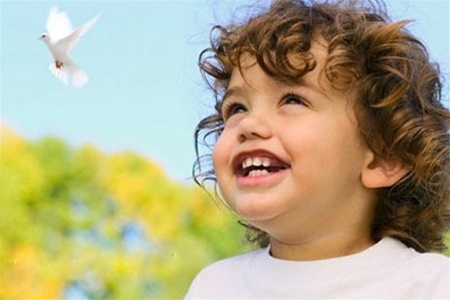 